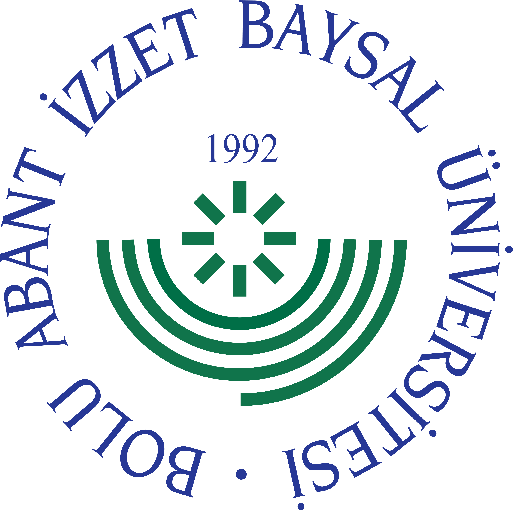 
     GÖREV YETKİ VE SORUMLULUK
FORMU     Bu formda açıklanan görev tanımını okudum. Görevimi burada belirtilen şekilde yerine getirmeyi kabul ediyorum.           ONAYLAYANDoküman NoGT - 148İlk Yayın TarihiBaskı NoRevizyon No/TarihBirimiUluslararası İlişkiler OfisiGörev UnvanıUluslararası İlişkiler Ofisi BaşkanıBağlı Olduğu YöneticiRektör YardımcısıYerine Vekalet Edecek Kişi-Görev, Yetki ve SorumluluklarYönetim Kuruluna başkanlık etmek, Koordinatörlüğü yönetmek ve temsil etmek, Koordinatör Yardımcısı, Koordinatörler ve Sekreterle yapılan toplantıların gündemini hazırlamak ve toplantılara başkanlık etmek, Rektör gerekli gördüğü takdirde Senato toplantılarına katılmak ve Koordinatörlük çalışmaları hakkında bilgi vermek, Koordinatör Yardımcısının atanması için Rektöre üye önerisinde bulunmak, Koordinatörlüğün faaliyetleri, hedefleri ve stratejileri hakkında yıllık rapor hazırlayıp Rektör ve ilgili Rektör Yardımcısına sunmak, Koordinatörlük çalışanlarının görev ve sorumluluklarını tanımlayıp birbirleri arasında eşgüdümü sağlamak, Üniversitenin uluslararası ilişkilerini ilgilendiren konularda üniversite birimleri arasında Rektörün önerileri doğrultusunda eşgüdüm sağlamak, Personelin, Koordinatörlüğün sorumlulukları, amaçları ve/veya programları doğrultusunda çalışmasını sağlamaktır.Görevi ile ilgili süreçleri Üniversitemiz Kalite Politikası ve Kalite Yönetim Sistemi çerçevesinde, kalite hedefleri ve prosedürlerine uygun olarak yürütmek. Bağlı bulunduğu yönetici veya üst yöneticilerin, görev alanı ile ilgili vereceği diğer işleri iş sağlığı ve güvenliği kurallarına uygun olarak yapmak, Uluslararası İlişkiler Ofisi Koordinatörü, yukarıda yazılı olan bütün bu görevleri kanunlara ve yönetmeliklere uygun olarak yerine getirirken Rektöre karşı sorumludurUnvanıTarihAdı SoyadıİmzaUnvanıTarihAdı Soyadıİmza